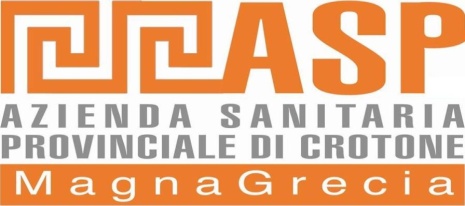 UFFICIO ACQUISIZIONE BENI E SERVIZIVia M. Nicoletta – Centro Direzionale “Il Granaio”TEL. 0962-924991/924091 – Telefax 0962-924992AVVISO A  TUTTE  LE  DITTE  INTERESSATEOggetto: Procedura Negoziata per la fornitura di N. 4 Ecografi portatili per esecuzione Progetto “Riorganizzazione delle Cure Primarie”. In riferimento all’allegato A, si intende annullata la seguente caratteristica:“ possibile funzione che abiliti l’uso di comandi vocali”							      Il Responsabile del procedimento							        Dott.ssa Paola Grandinetti